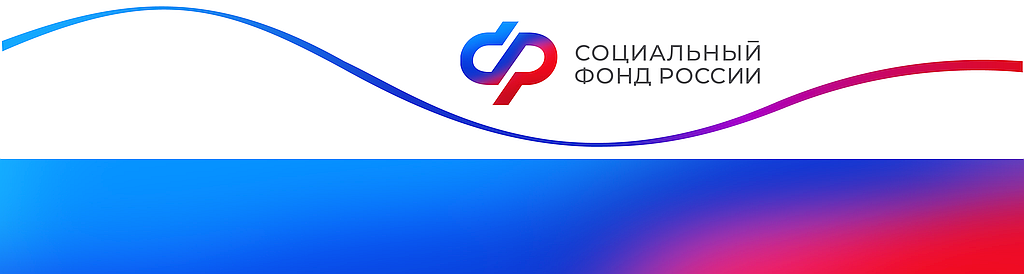 Отделение Фонда пенсионного и социального страхования РФ по Курской области_________________________________________________________________           305000 г. Курск,                                                                 телефон: (4712) 51–20–05 доб. 1201             ул. К.Зеленко, 5.                                                                Е-mail: infosmi@056.pfr.ruБолее 2,7 тысячи женщин в Курской области с начала 2023 года получили пособие по беременности и родам Отделение СФР по Курской области к настоящему времени назначило страховые пособия по беременности и родам для 2790 мам в декрете. В общей сложности с начала года им было перечислено 303 миллиона рублей.Размер пособия зависит от заработка женщины, сложности родов и некоторых других факторов. Минимальная сумма для работающих мам сегодня установлена на уровне 74 757 рублей. Максимальная выплата составляет 530 976 рублей. Соответствующая сумма предоставляется при условии длительного отпуска по беременности (до 194 дней) и сложных родов. Например, при появлении сразу двоих или троих детей. Сумма выплачивается разово за весь период отпуска.Страховое пособие также предоставляется в случае усыновления ребенка. Максимальная продолжительность такого отпуска – 70 дней после дня рождения усыновленного ребенка или 110 дней после рождения двух усыновленных детей. Выплата рассчитывается с момента усыновления ребенка.Пособие по беременности и родам назначается проактивно, то есть женщине не требуется писать заявление, а обмен информацией, необходимой для назначения пособия, происходит между работодателем, медицинской организацией и Фондом по системе электронного документооборота. 